        JELOVNIK OD  11.11.2013.DO 15.11.2013. PONEDJELJAKHRENOVKA,KUHANO JAJE,KRUH,JABUKA I ČAJ                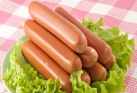 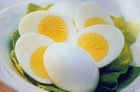 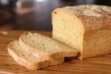 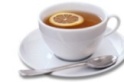 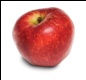 UTORAK                          PIZZA I ČAJ    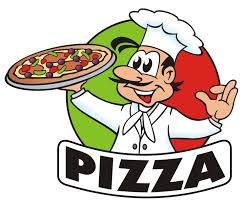 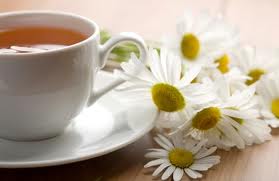 SRIJEDA ĆUFTE,PIRE KRUMPIR,KRUH I CEDEVITA 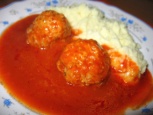 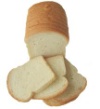 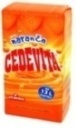 ČETVRTAK DINSTANA SVINJETINA U POVRĆU I KRUH                                                               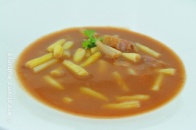 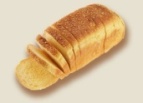 PETAK         VOĆNI JOGURT I ČAJNI KOLUTIĆI                              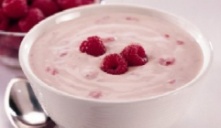 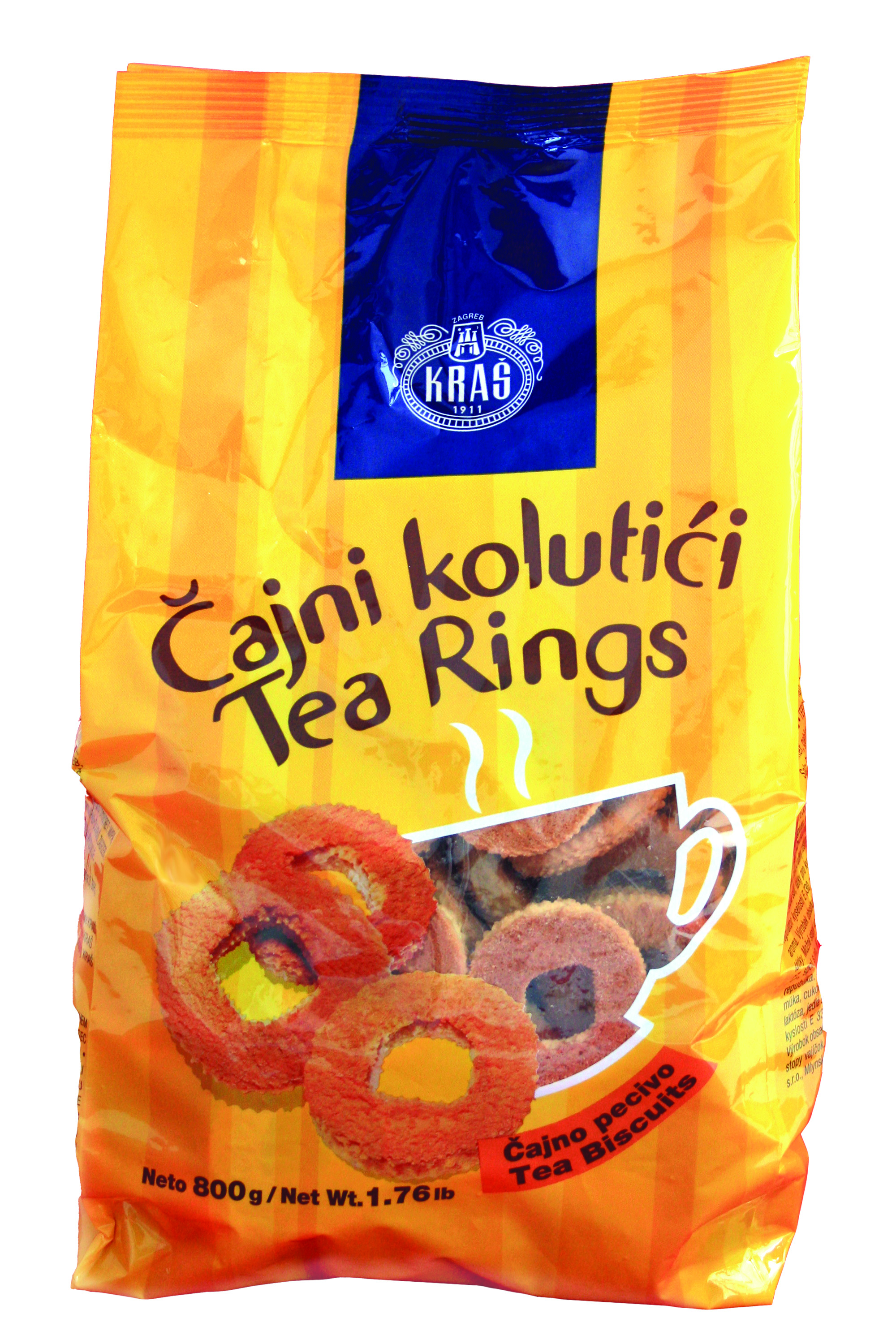 